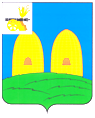                                           СОВЕТ ДЕПУТАТОВКИРИЛЛОВСКОГО СЕЛЬСКОГО ПОСЕЛЕНИЯРОСЛАВЛЬСКОГО РАЙОНА СМОЛЕНСКОЙ ОБЛАСТИР Е Ш Е Н И Еот «28 » февраля 2022 года                                                                          № 5Об утверждении Перечня индикаторов риска нарушения обязательных требований, используемых для определения необходимости проведения внеплановых проверок при осуществлении муниципального контроля в сфере благоустройства на территории Кирилловского сельского поселения Рославльского района Смоленской областиВ соответствии с частью 9, частью 10 статьи 23 Федерального закона от 31.07.2020 № 248-ФЗ «О государственном контроле (надзоре) и муниципальном контроле в Российской Федерации», Уставом Кирилловского сельского поселения Рославльского района Смоленской области, Совет депутатов Кирилловского сельского поселения Рославльского района Смоленской областиРЕШИЛ:1. Утвердить прилагаемый Перечень индикаторов риска нарушения обязательных требований, используемых для определения необходимости проведения внеплановых проверок при осуществлении муниципального контроля в сфере благоустройства на территории Кирилловского сельского поселения Рославльского района Смоленской области.2. Настоящее решение вступает в силу со дня его принятия.	3. Настоящее решение подлежит официальному опубликованию в газете «Рославльская правда» и размещению на официальном сайте Администрации Кирилловского сельского поселения Рославльского района Смоленской области в информационно-телекоммуникационной сети «Интернет».Глава муниципального образованияКирилловского сельского поселенияРославльского района Смоленской области                                   Т.В.БондареваУтвержденрешением Совета депутатовКирилловского сельского поселенияРославльского района Смоленской областиот 28.02.2022 № 5Перечень индикаторов риска нарушения обязательных требований, используемых для определения необходимости проведения внеплановых проверок при осуществлении муниципального контроля в сфере благоустройства на территории Кирилловского сельского поселения Рославльского района Смоленской областиНевыполнение в установленный срок законного предписания контрольного органа об устранении выявленных нарушений обязательных требований.Поступление в контрольный орган от органов государственной власти, органов местного самоуправления, юридических лиц, общественных объединений, граждан, из средств массовой информации сведений о действиях (бездействии), которые могут свидетельствовать о наличии нарушения обязательных требований и риска причинения вреда (ущерба) охраняемым законом ценностям.Получение информации об истечении сроков проведения работ в соответствии с ордером (разрешением) на проведение земляных работ, проведении работ без ордера (разрешения) на их поведение.Выявление признаков нарушения Правил благоустройства территории муниципального образования Кирилловское сельское поселение Рославльского района Смоленской области.